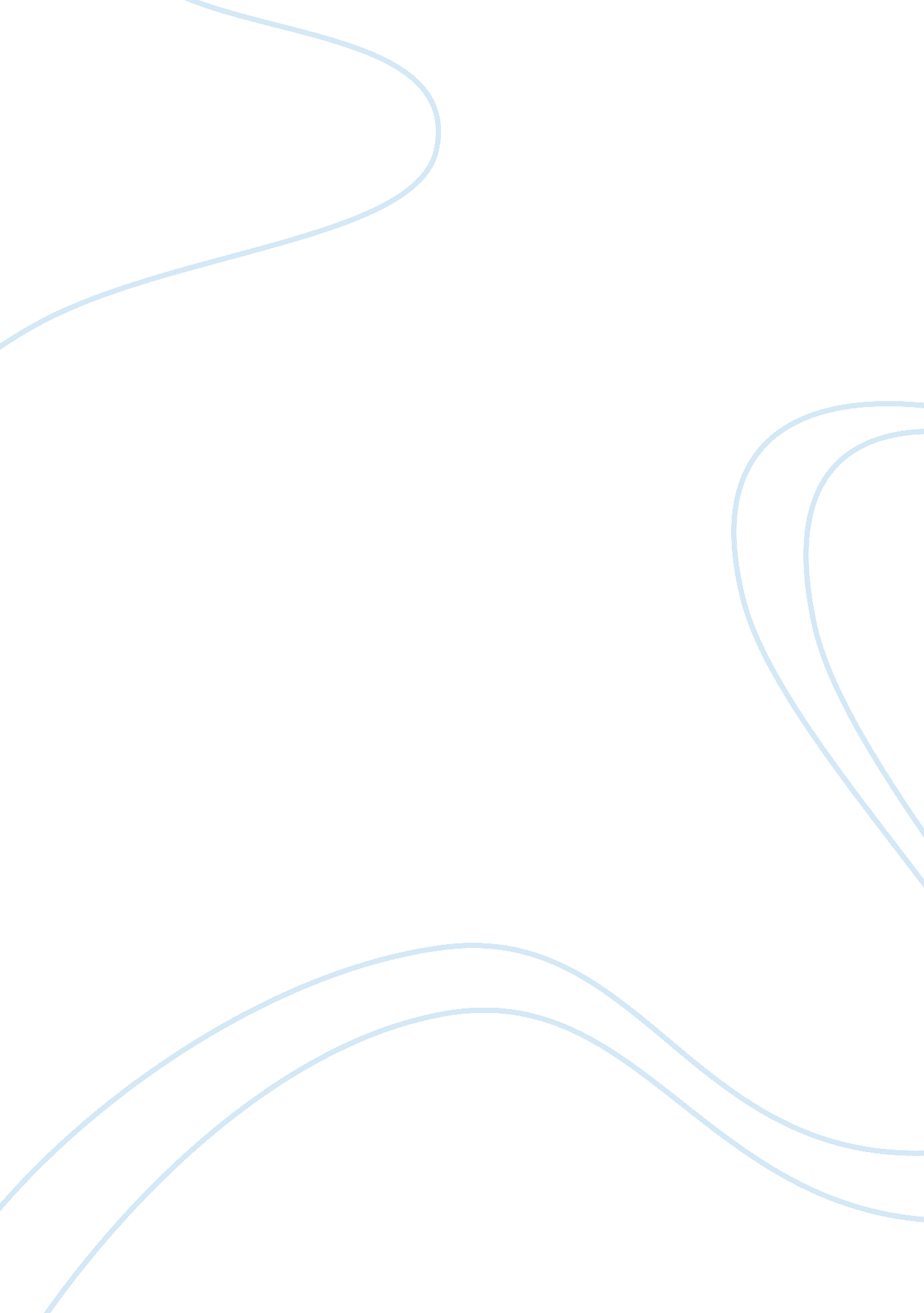 The construction quality and compliance construction essayBusiness, Industries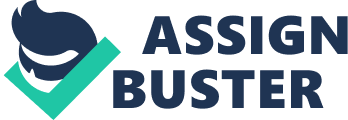 All of New Zealand has been shocked and sadden by the temblor of 22nd February 2011. It saw the loss of 182 lives, severe injured and considerable hurt to many. CTV edifice failure was one of them. 115 people killed in its ruinous prostration. This edifice experienced important failure of edifice constituents including stepss, columns and walls. This study identifies the causes of this failure and sets out the recommendation for each of the cause. CTV edifice ‘ s lead applied scientist and his employer were the primary cause of the failure. Poor design, deficiency of support, hapless building besides led to this failure. Recommendation portion clearly illustrates functions of people, the ordinance and the processs that should be followed. Introduction The CTV edifice was the caput quarters of Canterbury telecasting and other companies. It was designed and constructed in about 1986. This edifice collapsed in the 22nd February 2011. This study analyses the factors that contributed to the ruinous failure of the edifice including people making, constructing ordinance, edifice stuffs and edifice review. Ishikawa methodological analysis is used by me to place the specific causes of this failure. Finally, happen the ways to get the better of this failure. Expression at the procedure after Earth temblor Building probes The figure of possible prostration scenarios was identified by the research workers based on scrutiny of edifice leftovers, eyewitness studies and assorted structural analyses. These ranged from prostration initiated by column failure on the E or south faces at mid to high degree to prostration initiated by failure of a more to a great extent loaded internal column at mid low- degree. The basic instigator in all scenarios was the failure of one or more non malleable columns due to the forces induced as a consequence of horizontal motion between on floor and the following. Extra inter floor motion due to possible failure of the connexion between the floor slabs and the north nucleus may hold compounded the state of affairs. The most studied scenario, which was consistent with eye- informant studies of an initial joust of the edifice to the E, involved induction by failure of a column on the mid to upper degrees on the east face. Inter storey supplantings along this line were higher than most other sites and there was the chance of premature failure due to reach with the spandril panels. Loss of one of these columns on the east face would hold caused burden to switch to the next interior columns. The low sum of parturiency steel in the columns and the comparatively big proportion of screen concrete gate the columns small capacity to prolong burden and supplanting one time strains in the screen concrete reached their bound. As a consequence prostration was sudden. Vertical accelerations It measured in the 22 February 2011 after daze were exceptionally high and may hold contributed much to perpendicular forces in columns and walls. CTV edifice indicated that perpendicular accelerations could hold reduced capacity of critical columns to prolong sidelong supplantings by around 15 to 32 % depends on concrete strength. Structural design Structural unity: The failure of the CTV edifice in specific has highlighted the demand for a high grade of unity of edifice topic to earth quake actions. Requirements for the design of constructions, peculiarly elaborate regulations and computations at the cost of attending to the basic fundamental of structural mechanics that is indispensable to make structural unity and robust burden waiesThe CTV edifice highlighted the deficiency of alternate load-paths or back-up mechanisms in the seismal response. Redundancy with in seismal and gravitation burden waies should be provided wherever possible. Critical exposure mill were due to the epoch in which they built. Previous design codifications and doctrines involved differing structural systems and detailing, differing connexion systems between elements and differing seismal defying systems to those that are applicable today. These exposures resulted in possible structural failings which could hold contributed to the prostration of the edifice. Some illustrations of these exposures include a deficiency of capacity design, hapless anchorage inside informations, deficiency of stirrups in the joint part, unequal parturiency and support in columns and walls. Limit on axial burden degrees: CTV edifice underscore the critical importance of the load-carrying capacity of columns and walls. Construction quality and conformity Building is normally “ one-off ” and particular attending is needed to see that design purpose is followed. The probe highlighted the demand for more attending to be paid to the quality of building, peculiarly in the countries of quality control, quality confidence, building monitory and design gross. One specific facet indentified in the probes was the demand to look into the strength and quality of concrete used in edifice. Material quality Concrete strength was an of import factor in the probe of the CTV edifice, with lower than expected strengths found in several columns. Five Whys methods of tracking down the causes This oppugning technique can be used to happen out the root causes that carpet pad in this peculiar jobThe job: CTV edifice failure during the Christchurch Earth temblor 22nd February 2011WHY: Design determinations made by the CTV edifice ‘ s lead applied scientist and his employer were the primary cause of the prostrationWHY: Failing and failing at a figure of degrees including the Christchurch metropolis council ‘ s regulative procedure and the insufficiencies of the station temblor appraisal procedure carried out by the councilWHY: Lack of buildingWHY: Lack of supportWHY: Intensity of the horizontal land agitating Isikawa Fishbone diagram for this failure Poor design Lack of support Design short of 1980 ‘ s criterions Lack of concrete supportLack of awareness Dray-bar redress was installed merely on top 3 degreesLack of alternate burden waies Building failure Asymmetrical layout of shear wallsColumn ductileness Column shear strength Lack of public apprehensionInsufficiencies of appraisal procedure Lack of building Lack of station Earth quiver review Summary of identified factors contributed to the failure Harmonizing to proficient probe in the structural public presentation of edifice in Christchurch- concluding study, Design determinations made by the CTV edifice ‘ s lead applied scientist and his employer were the primary cause of the prostration. Failing and failing at a figure of degrees including the Christchurch metropolis council ‘ s regulative procedure and the insufficiencies of the station temblor appraisal procedure carried out by the council. The edifice was sufficiently robust to defy the effects of the 4th September 2010 temblor and the 26th December 2010 after daze without important harm. However, the demands placed on the CTV edifice by the aftershock of 22nd February 2011 greatly exceeded those anticipated in the structural design of the edifice. The existent mechanism of the prostration can non be determined in every elaborate and a scope of factors contributed to the prostration. Three critical factors were identified. These were the ; Intensity of the horizontal land agitatingLack of ductileness in the columnsAsymmetrical shear wall layoutThe undermentioned factors added to the effects of critical factors ; These were the, Low concrete strengthsVertical land accelerationsInteraction of columns and spandrilsSeparation of floor slabs from the North nucleusStructural influence of masonry wallsThere were three facets of design and building for which the criterions of the twenty-four hours ( 1980 ) were non met. These were, Column ductilenessAsymmetrical layout of shear wallsColumn shear strength Decision Based on the above analysis, I found some factors that led to this major failure. Poor design, deficiency of support, hapless quality of building besides is some of them. Recommendation portion clearly illustrates the actions that should be taken to forestall similar failure in hereafter. Recommendations Key functions of people, the ordinances and processs Following structural design issues should be followed ; Bettering structural unity and resiliencyEncouraging capacity designIdentifying and taking critical exposuresIntroducing tighter controls to trip demands for temblor beef uping when edifice are alteredStrength and ductileness of walls and columnsFollowing building quality and conformity should be followed ; Review quality confidence procedure in all stages of edifice design and building, particularly in visible radiation of the findings of these edifice probes. Implement tighter controls and advance more interior decorator ‘ s engagement to guarantee that design purposes are being achieved and that the work complies with the demands of the sanctioned design paperss. Following stuff quality demand should be taken in to consideration ; Specified concrete strengths have been and will be achieved. Measures considered should include farther strength testing of in situ concrete in bing edifice and grounds to standard and processs covering the industry, delivering, and arrangement and lovingness of concrete in new edifice. The undermentioned ordinances should be followed ; Effective and economic retrofit schemes that improve the Earth quiver safety of edificeAdoption by territorial governments of strongly active policies to cut down the hazards posed by edifice of low Earth temblor oppositionImprove definitions earth quake- prone edifice and more effectual execution of beef uping steps, peculiarly for constructing likely to neglect in a brickle modeThe demand for statute law covering the structural appraisal and rehabilitation of edifice affected by Earth temblorLegislative demands for the certification of post- Earth quiver review information and public handiness to such informationOther factors… ; Restriction on eccentricity should be reviewed, bounds tightened and the concerns brought to the attending of structural applied scientists and territorial governmentsParticular attending should be given to the rating of the existent supplanting capacity of gravity- burden bearing columns designed harmonizing to pre-1995 codification commissariatsAdequate fond regard of floor to shear walls must be achievedThere is a demand for improved assurance in design and building qualityThere is a demand to measure minimal clearance demand to non-structural constituents that may harmfully impact structural public presentation. 